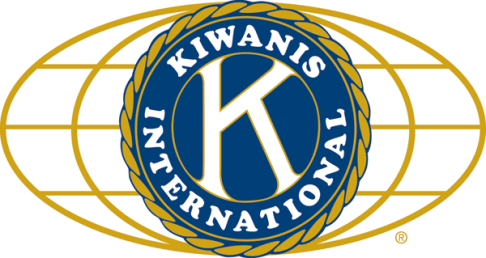 	LUNCH:  Roast beast au jus, pasta salad, green salad, and cookies!.		SONG:   My Country ‘tis of Thee, ledby Bill C.		Invocation:  Joe G.ANNOUNCEMENTS, EVENTS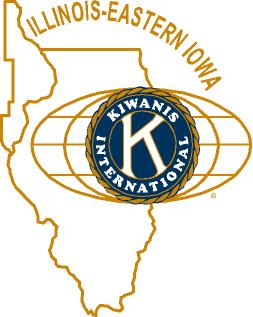 				and OPPORTUNITITESPinch hitting: Joe G, for Dick.  By the way, Happy Belated Birthday, Joe!  June 4 was the official day.  Norm reminded us of three former members who were in the service 72 years and 2 days ago – Jim Baker, John Eakle, and Cliff Chaffey.Jill Olsen from CASA was here to invite us to their 50 Men Who Cook fund raising event.  August 13th.  Chefs (new and returning) are welcome!Next Interclub: Wednesday June 15,12:45 at River Heights, DeKalbKish.Beanzie: Sign-ups are starting, but tentative.  Routes and rest stops are not yet set, due to road work on Shabbona Rd.  We have a shadow (not Shadow), who will be doing the ride down in Florida.  Relay for Life is 2 weeks from Saturday (June 25).  If you’re interested in walking and/or donating to Sharon’s Team, Dick would be very appreciative.  It’s a twelve-hour walk (noon to midnight) so the more members there are, the less time each one has to walk.  We’re doing July for Meals on Wheels.  Sign-ups are on-going.  See bottom of page 2.  Social Sports painting party July 30.  Starts at 9:00 a.m. and is a fundraiser for DeKalb Area Women’s Center.  It’s a Saturday and should be a lot of fun.  Best yet, you get to take your masterpiece home.  Come and enjoy … and bring friends and family.  We will be painting Mary Cassatt’s Lilac in a Window.  Rummage Sale was June 3, 4 from 9 – 2 pm at the Doubler abode.Toiletries- We’re collecting these for Safe Passage. (See below.)PROGRAMPati Sievert, Director of NIU’s STEM outreach program, was our guest today.For those of us who didn’t know, STEM stands for Science, Technology, Engineering, and Math.  Pati’s a physics teacher who came to NIU in 2002 to work with the outreach program.  The STEM fields are important for maintaining our position of prominence in the world.  Silo science (working in one narrow field) isn’t the way to get things done – now the emphasis is on multi-disciplinary, intertwining work.  But this is happening more in industry than in academia, especially K-12.  The outreachers are working with the grade schools doing demonstration shows (their “gateway drug”).  And then, of course, there’s STEM-fest, a day-long event on Northern’s campus.  Now they have a week-long STEM summer camp, with over 500 participants, mostly from out of town.  As a result of the desire to introduce creativity (to drive innovation) there’s now STEAM (STEM + Art).  Part of STEM is learning to work as part of a team (“single” + “team” = “steam” – ed).  STEM outreach is not only about recruiting students, but also introducing them (even non-STEMers) to evidenced-based inquiry.    Why not try reaching out to them at http://www.niu.edu/stem/ ?Heard around the Tables (and elsewhere):There’s some evidence that Pat Lawes may be a vampire.Quotes for the Day“Love thou the rose, yet leave it on its stem.”  - Edward G. Bulwer-Lytton
UPCOMING PROGRAMS: (Why not invite a guest? – that could also mean a prospective member!)	Jun 15	4H Speakers/Golf Outing	@ River Heights	Jun 22	Pastor Janet Hunt			The parish’s role in our community	Jun 29	Beanzie	July 6	BOARD MEETING		@ the Lincoln InnToday’s Attendance:				Meals on Wheels	July 1 – Joe Gastiger and Peter Lawes	July 4 – No Delivery – Holiday 				July 18 – Jack and Marcia Goodrich	July 5 – Colleen Bredesen 					July 19 – Colleen Bredesen 	July 6 – Kiwanis Meeting Day 				July 20 – Kiwanis Meeting Day 	July 7 – Paul Stoddard and Amy Polzin			July 21 – Beryl Smith and Steve Cichy	July 8 – Gordon Melms and Bob Gilmore			July 22 – Keith and Michelle Graham 	July 11 – Jerry Wahlstrom 				July 25 – Dick Dowen and Misty Haji Sheikh	July 12 – Bill Cummings and Bill Minor 			July 26 – Dean and Jane Quarnstrom	July 13 – Kiwanis Meeting Day 				July 27 – Kiwanis Meeting Day	July 14 – Paul Stoddard and Amy Polzin			July 28 - 	July 15 – Mark Sawyer 					July 29 - See more of the newsletter on the following pages:YOUTH SERVICE BUREAU WISH LIST: 	TAG (Therapeutic Art-Making Group):		Permanent markers, canvases, paint brushes, glue, watercolors, drawing paper, tracing paper, oil pastels, 		colored pencils, markers….any and all art supplies could help. 	VolunTEEN:		Gardening gloves, small handheld shovels, cleaning supplies. Thank you so much again for the opportunity to share about the Youth Service Bureau, and thank you for your dedication to the community.		Diana L. Hulst, Executive Director of DeKalb County Youth Service BureauThe following are items we (Safe Passage) regularly need. If you are looking to donate please consider these items!1. Gas station & Wal-Mart gift cards2. Non-perishable food3. Linens for twin beds4. Towels & washcloths5. Diapers & Pull-ups (especially larger sizes)6. Baby wipes7. Paper towels, toilet paper, & tissues8. Sweatpants & sweatshirts9. Women’s underwear (bras and panties)10. Cleaning supplies (dish soap, spray cleaners, laundry detergent, etc.)11. Harder hair brushes12. Hair conditioner13. Olive Oils for hair (not cooking oil)14. Pantine shampoo/conditioner (Brown Bottle)15. Motions haircare products35Kish Kiwanians0K family: 1Guests: Jill Olsen1Speakers: Pati37TOTAL